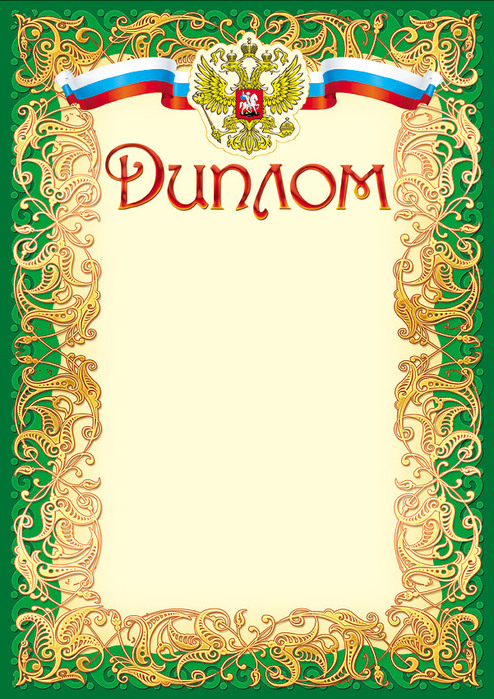 НаграждаетсяЕрмилова Марина Васильевнапреподаватель ГПОУ ТО «Тульского технико-экономического колледжа им. А.Г. Рогова», подготовившая студентов, занявших I местов общероссийском заочном    конкурсе «ОТКРЫТЫЙ КОСМОС», посвящённого Дню космонавтики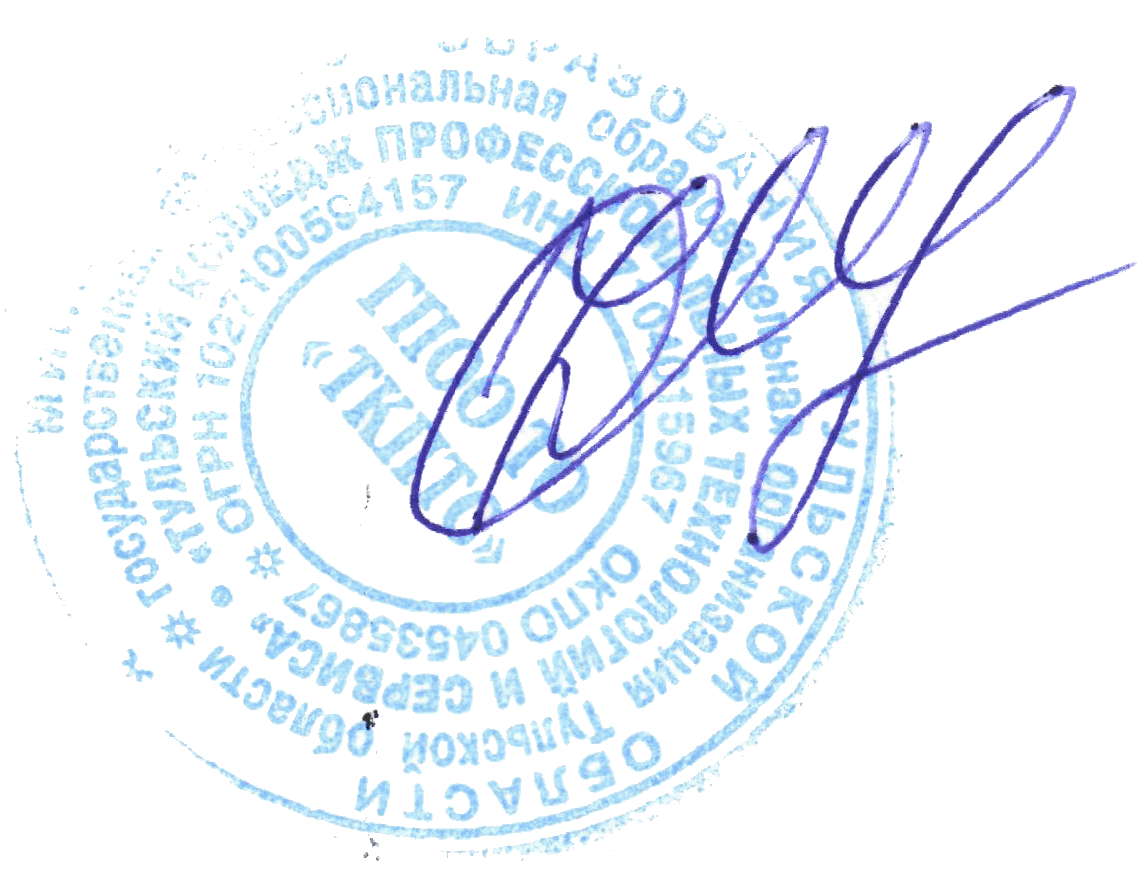                            Директор ГПОУ ТО                            «ТКПТС»                                 С.С. Курдюмов